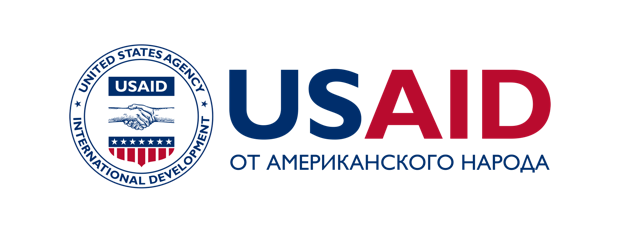 Консультирование ухаживающих лиц во время визита в клинику: Подход из пяти этапов Расшифровка русского видеоРассказчикКаждая семья хочет, чтобы их ребенок преуспевал в учебе, развивался и чувствовал себя счастливым. Иногда родителям нужна помощь в понимании потребностей детей младшего возраста, а также в том, как проявлять заботу по отношению к ребенку. Наблюдая за малышами и давая тактичные рекомендации, вы можете помочь семьям улучшить процесс воспитания маленьких детей. В этом видео ролике показано, как оценивать и направлять ухаживающих лиц во время посещения для консультации — видео демонстрирует пять этапов консультирования: приветствие, оценка нужд, анализ, действие и подведение итогов. Эта мать несет свою восьмимесячную дочь в местную клинику. Она присоединяется к другим родителям на утренней беседе о здоровье. Сегодня говорят о том, как забота и любовь помогают детям расти и развиваться. После беседы мать вместе с другими родителями ждет, когда ее вызовут на прием к консультанту.Шаг 1: Поприветствуйте родителяПоприветствуйте мать с добротой и уважением. Пусть она сядет на одном уровне с вами, без преград. Представьтесь, затем позвольте ей представить себя и свою маленькую дочь. Дайте ей понять, что вы рады их видеть. Объясните цель консультации. Скажите матери, что вы хотите поговорить с ней о ее ребенке. Спросите, согласна ли она. Далее — вовлеките мать в разговор. Спросите, как дела у матери и ребенка сегодня. Потом поделитесь чем-нибудь о себе. Например, скажите матери, что у вас есть ребенок такого же возраста, как ее дочь. Обмен некоторой личной информацией поможет установить связь между родителем и консультантом. На протяжении всей консультации используйте свои коммуникативные навыки, чтобы установить дружеские, открытые отношения с родителем.Шаг 2: Оцените нуждыЧтобы определить план консультации, ознакомьтесь сначала с медицинской картой ребенка. Спросите мать, делала ли она что-то по-новому после последней консультации. Внимательно выслушайте мать, чтобы понять ее ситуацию. Используйте визуальный контакт и поддерживающие жесты. Дайте ей время выговориться, после чего аккуратно прокомментируйте сказанное и задайте вопросы. Мать говорит вам, что она стала стала вводить больше разнообразия в питание своего ребенка. Теперь почти каждый день ребенок ест кашу, овощные и фруктовые пюре и яйцо. Спросите, как обычно мать взаимодействует с ребенком. Мать говорит вам, что она очень занята. Она делает очень много работы по дому, поэтому она часто носит ребенка на спине. На протяжении консультации наблюдайте, как взаимодействуют мать и дочь. Вы замечаете, что мать ласкова к дочери, но не смотрит ей в глаза и не разговаривает с малышкой.Шаг 3: АнализируйтеЗадумайтесь о том, что вы услышали от матери. Вы понимаете, что мать не разговаривает с дочерью так часто, как она могла бы. После этого решите, что вы будете делать дальше. Основываясь на том, что вы увидели и услышали от матери, выберите карточку «Консультирование по вопросам коммуникации» и определите один или два выполнимых действия, которые мать может попробовать делать дома.Шаг 4: ДействуйтеВы говорите матери, что вы хотели бы предложить некоторые идеи для ее общения с дочерью. Начните с похвалы за то, что мать уже делает хорошо. Скажите, что давая ребенку разнообразную здоровую еду, она улучшает его питание. Она прекрасно с этим справляется. Далее посоветуйте матери выполнять одно или два несложных действия. Сначала, порекомендуйте ей разговаривать с дочерью. Объясните, что малыши начинают понимать много слов еще до того, как сами научатся говорить, например, они понимают свое имя. Мать может разговаривать с дочерью все время. Ее дочь научится говорить, потому что будет слушать, как с ней говорит мать. Далее, мать может наблюдать за жестами ребенка. Объясните, что малыши общаются с помощью выражений лица, звуков и движений. Придумайте пример, который будет знаком матери. Объясните, что хотя это и правда, что ребенок плачет, когда хочет есть, — это последний знак. Обычно малыш сообщает о своих нуждах еще до того, как заплачет, но родители могут не заметить или не понять этого. Вот как малыши общаются еще до того, как научатся говорить. Наблюдайте за малышкой, и вы поймете ее язык. После этого вы сможете отвечать на ее сигналы и удовлетворять ее потребности до того, как она заплачет. Родители также могут научить детей жестам, чтобы помочь им общаться. Например, когда мать кормит свою дочь, она может жестом спросить ее, хочет ли она «Еще», а если дочь наелась, мать может показать ей этот жест, чтобы сообщить «Уже все».Шаг 5 – Подведите итоги и завершите встречуПодведите итог консультации, попросив мать рассказать, что она будет делать с ребенком дома. Мать говорит, что она будет наблюдать за жестами ребенка, чтобы понять, что они означают. Тогда она сможет лучше реагировать на потребности ребенка. Если малышка держит руку во рту, мать поймет, что она голодна и покормит ее. Также она будет чаще говорить с дочерью. Поощрите мать. Скажите ей, чтобы она каждый день старалась делать то, что вы обсудили. После небольшой тренировки, эти действия станут естественными. Заполните медицинскую карту ребенка и назначьте дату следующей встречи. Затем поблагодарите мать за уделенное время. Помните — во время консультации выполняйте эти пять шагов: Шаг 1 — поприветствуйте родителя; шаг 2 — оцените ситуацию с ребенком; шаг 3 — проанализируйте, что можно улучшить; шаг 4 — предложите действия; шаг 5 — подведите итоги консультации.